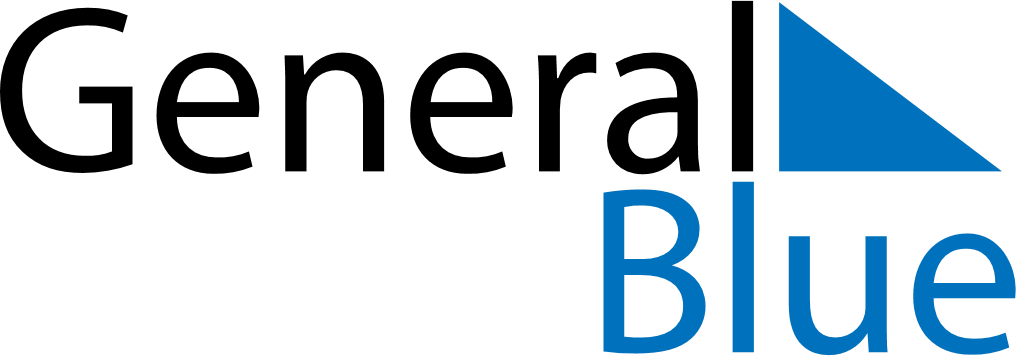 April 2028April 2028April 2028Isle of ManIsle of ManSUNMONTUEWEDTHUFRISAT123456789101112131415Good Friday16171819202122Easter SundayEaster Monday2324252627282930